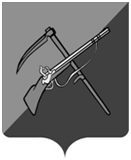 ПРЕДСТАВИТЕЛЬНОЕ СОБРАНИЕТИМСКОГО РАЙОНА КУРСКОЙ ОБЛАСТИПЯТОГО СОЗЫВАРЕШЕНИЕот 15 сентября 2023 года  № 4                     307060, Курская область, п. Тим, ул. Кирова, 51Об избрании Председателя ПредставительногоСобрания Тимского  районаКурской области пятого созыва	В соответствии с Федеральным законом от 06.10.2003 г. №131-ФЗ «Об общих принципах организации местного самоуправления в Российской Федерации» (с изменениями и дополнениями), Уставом муниципального района «Тимский район» Курской области, Регламентом работы Представительного Собрания Тимского района Курской области четвертого созыва, протоколом заседания счетной комиссии Представительного Собрания Тимского района Курской области от 15 сентября 2023 года №3  «Об избрании председателя Представительного Собрания Тимского района Курской области пятого созыва» Представительное Собрание Тимского района Курской области РЕШИЛО:	1.  Избрать председателем Представительного Собрания  Тимского района Курской области пятого созыва Мурина Анатолия Стефановича, депутата избирательного округа №2.	2. Установить, что свои полномочия Председатель Представительного Собрания Тимского района Курской области пятого созыва осуществляет на непостоянной основе.3. Настоящее решение вступает в силу со дня его подписания, подлежит опубликованию в газете «Слово хлебороба» и размещению на официальном сайте муниципального образования «Тимский район» Курской области в сети «Интернет»..Председатель Представительного Собрания.Тимского района Курской области                                                А.С. Мурин Глава Тимского районаКурской области                                                                              А.И.Булгаков 